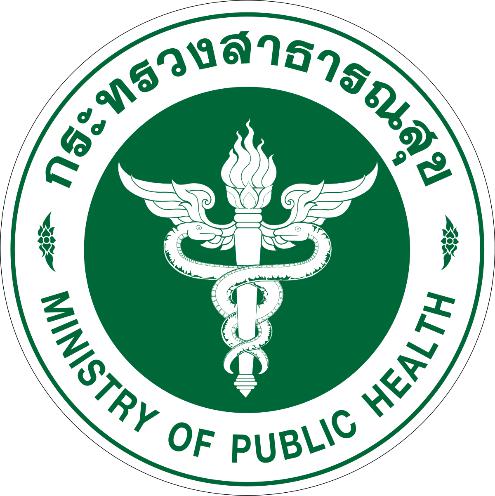 คู่มือการปฏิบัติหน้าที่ตามภารกิจหลักและภารกิจสนับสนุนประจำปี ๒๕๖๔สำนักงานสาธารณสุขอำเภอสีดาจังหวัดนครราชสีมา๐ ๔๔๓๐ ๓๑๕๕คำนำ		กระทรวงสาธารณสุข กำหนดมาตรการ 3 ป. 1 ค. (ปลุกจิตสานึก ป้องกัน ปราบปราม และ สร้างเครือข่าย) ในการป้องกันและปราบปรามการทุจริต มุ่งเน้นการป้องกันการทุจริตให้เข้มแข็งและมี ประสิทธิภาพผ่านกระบวนการประเมินคุณธรรมและความโปร่งใสในการดาเนินงานของหน่วยงาน (Integrity and Transparency Assessment : ITA) แนวคิดการประเมินคุณธรรมและความโปร่งใสในการดาเนินงาน ของหน่วยงานภาครัฐนั้น ได้กำหนดองค์ประกอบในการประเมินที่คำนึงถึงหลักธรรมาภิบาล จรรยาบรรณ สากลและวัฒนธรรมของประเทศไทยเป็นหลัก โดยการสร้างความตระหนักถึงความรับผิดชอบและการมีส่วน ร่วมในการต่อต้านการทุจริตภายในองค์กรของผู้บริหารและเจ้าหน้าที่ในสำนักงานปลัดกระทรวงสาธารณสุข เพื่อนำสู่องค์กรที่มีคุณธรรมและความโปร่งใส ไม่ยอมรับให้มีการทุจริตคอร์รัปชั่นทุกรูปแบบ สำนักงานสาธารณสุขอำเภอสีดาได้จัดทำคู่มือระบบการป้องกัน การละเว้นการปฏิบัติหน้าที่ในภารกิจหลักและภารกิจสนับสนุน เพื่อให้ผู้บริหารในหน่วยงาน ผู้ปฏิบัติงานใน ภารกิจหลักและภารกิจสนับสนุนของหน่วยงานสำนักงานสาธารณสุขอำเภอสีดามีแนวทางการ ปฏิบัติตนตามหลักจรรยาข้าราชการแห่งพระราชบัญญัติระเบียบข้าราชการพลเรือน พ.ศ. 2551 พระราช กฤษฎีกาว่าด้วยหลักเกณฑ์และวิธีการบริหารกิจการบ้านเมืองที่ดีพ.ศ. ๒๕๔๖ ประมวลจริยธรรมข้าราชการ พลเรือนจรรยาข้าราชการพลเรือน สำนักงานปลัดกระทรวงสาธารณสุข และพระราชบัญญัติข้อมูลข่าวสารของ ราชการ พ.ศ. ๒๕๔๐ เป็นไปด้วยความชอบธรรมตามหลักระบบคุณธรรม (Merit System) สอดคล้องกับการ ประเมินคุณธรรมและความโปร่งใสในการดาเนินงานของหน่วยงาน (Integrity and Transparency Assessment :ITA) และให้ผู้บริหาร ผู้ปฏิบัติงานในหน่วยงาน ถือปฏิบัติตามคู่มือระบบการป้องกันการละเว้น การปฏิบัติหน้าที่ในภารกิจหลักและภารกิจสนับสนุนสานักงานสำนักงานสาธารณสุขอำเภอสีดาโดยเคร่งครัด ขอขอบพระคุณคณะทำงานและผู้มีส่วนเกี่ยวข้องทุกท่าน ที่ได้เสียสละเวลาในการให้ความรู้ คำแนะนำจาก ประสบการณ์การทำงานที่เป็นประโยชน์ต่อการจัดทำคู่มือเล่มนี้ เพื่อประโยชน์แก่บุคลากรสาธารณสุขทุก ระดับ ให้มีความรู้ความเข้าใจ เพื่อใช้เป็นแนวทางในระบบการป้องกันการละเว้นการปฏิบัติหน้าที่ในภารกิจ หลักและภารกิจสนับสนุน และลดการใช้ดุลยพินิจของเจ้าหน้าที่ ในการดำเนินงานพัฒนาระบบการติดตามงาน สถานบริการสู่คุณภาพ โรงพยาบาลส่งเสริมสุขภาพตำบลติดดาว (รพ.สต.ติดดาว) ปี 2563 สำนักงานสาธารณสุขอำเภอสีดาต่อไปกลุ่มงานบริหารสำนักงานสาธารณสุขอำเภอสีดาตุลาคม ๒๕๖๓สารบรรณบทที่ ๑ การปฏิบัติงานตามภารกิจหลักและภารกิจสนับสนุน1.1 ความหมายมาตรฐานการปฏิบัติงาน 	มาตรฐานการปฏิบัติงาน ถือเป็นเครื่องมือสำคัญอย่างหนึ่งที่องค์กรจะนามาใช้ในการบริหารงานบุคคล เพราะทั้งผู้บริหารและผู้ปฏิบัติงานต่างจะได้รับประโยชน์จากการกำหนดมาตรฐานการปฏิบัติงานขึ้นมาใช้ ร่วมกัน ผู้บริหารจะมีเครื่องมือช่วยควบคุมให้การดำเนินงานเป็นไปตามเป้าหมายที่กำหนดไว้การมอบหมาย หน้าที่และการสั่งการสามารถทำได้โดยสะดวกและรวดเร็ว การประเมินผลการปฏิบัติงานมีความยุติธรรมและ น่าเชื่อถือ เนื่องจากมีทั้งหลักฐานและหลักเกณฑ์ที่ผู้บริหารสามารถชี้แจงให้ผู้ปฏิบัติงานยอมรับผลการประเมิน ได้โดยง่าย ในส่วนของผู้ปฏิบัติงานมาตรฐานที่กำหนดไว้ถือเป็นสิ่งท้าทายที่ทำให้เกิดความมุ่งมั่นที่จะไปให้ถึง เป้าหมายการปฏิบัติงาน มีความถูกต้องมากขึ้นเนื่องจากผู้ปฏิบัติงานมีกรอบหรือแนวทางในการปรับปรุงงาน และการพัฒนาศักยภาพ เพื่อไปสู่มาตรฐานการปฏิบัติงานที่ทั้งผู้ปฏิบัติงานและผู้บริหารองค์กรได้ร่วมกันกำหนดไว้เพื่อคุณภาพของการปฏิบัติงานและความเจริญก้าวหน้าขององค์กรมาตรฐานการปฏิบัติงาน (Performance Standard) การบริหารงานบุคคล นับเป็นภารกิจที่สำคัญยิ่งประการหนึ่งของการบริหาร องค์กร เนื่องจากเป็นปัจจัยที่มีส่วนทำให้การพัฒนาองค์กรบรรลุตามวัตถุประสงค์และเป้าหมายที่วางไว้การ บริหารงานบุคคลเป็นกระบวนการที่เกี่ยวข้องตัวบุคคลในองค์กรนับตั้งแต่การสรรหาบุคคลมาปฏิบัติงาน การบรรจุแต่งตั้ง การพัฒนา การประเมินผลการปฏิบัติงาน ไปจนถึงการให้บุคคลพ้นจากงาน ทั้งนี้เพื่อให้องค์กร ได้คนดีมีความรู้ความสามารถและความประพฤติดีมาปฏิบัติงานซึ่งการที่องค์กรจะได้บุคคลที่มีคุณสมบัติ ดังกล่าวมาปฏิบัติงานนั้น จำเป็นต้องสร้างเครื่องมือสำคัญคือ การประเมินผลการปฏิบัติงาน (Performance Appraisal) ขึ้นมาใช้ในการวัดและประเมินคุณสมบัติของบุคคล ซึ่งผลที่ได้จากการประเมินผลการปฏิบัติงาน จะเป็นข้อมูลที่องค์กรนำไปใช้ในการพิจารณาการเลื่อนขั้นเลื่อนตำแหน่ง การพัฒนา ประสิทธิภาพการ ปฏิบัติงาน การโอนย้าย การให้พนักงาน และการให้พ้นจากงาน โดยทั่วไปแล้วการที่จะทำให้การประเมินผล การปฏิบัติงานดำเนินไปอย่างบริสุทธิ์ยุติธรรมและเชื่อถือได้นั้น องค์กรมักจะสร้างเครื่องมือประกอบอีกส่วน หนึ่งขึ้นมาใช้ในการพิจารณาประเมินผล ซึ่งหนึ่งในเครื่องมือที่ต้องใช้ก็คือ มาตรฐานการปฏิบัติงาน (Performance Standard) ทั้งนี้เพื่อใช้เป็นเกณฑ์ในการเปรียบเทียบผลงานระหว่างบุคคลที่ปฏิบัติงานอย่าง เดียวกัน โดยองค์กรต้องทาการกำหนดมาตรฐานการปฏิบัติงานไว้เป็นเกณฑ์ที่ชัดเจนก่อน แล้วเมื่อดำเนินการ ประเมินผลการปฏิบัติงานของบุคคลจึงเปรียบเทียบกับมาตรฐานที่องค์กรได้กาหนดไว้มาตรฐานการ ปฏิบัติงาน สำหรับคำว่ามาตรฐานการปฏิบัติงาน (Performance Standard) สำนักงานคณะกรรมการ ข้าราชการพลเรือน ได้ให้ความหมายว่าเป็นผลการปฏิบัติงานในระดับใดระดับหนึ่งซึ่งถือว่าเป็นเกณฑ์ที่น่า พอใจหรืออยู่ในระดับที่ผู้ปฏิบัติงานส่วนใหญ่ทำได้การกำหนดมาตรฐานการปฏิบัติงานจะเป็นลักษณะ ข้อตกลงรวมกันระหว่างผู้บังคับบัญชา กับผู้ใต้บังคับบัญชา ในงานที่ต้องปฏิบัติโดยจะมีกรอบในการพิจารณา กำหนดมาตรฐานหลาย ๆ ด้านด้วยกัน อาทิด้านปริมาณ คุณภาพ ระยะเวลา ค่าใช้จ่ายหรือพฤติกรรมของ ผู้ปฏิบัติงาน เนื่องจากมาตรฐานของงานบางประเภท จะออกมาในรูปของปริมาณ ในขณะที่บางประเภทอาจออกมาในรูปของคุณภาพ องค์กรจึงจำเป็นต้องกำหนดมาตรฐานการปฏิบัติงานให้เหมาะสมและสอดคลองกับลักษณะของงานประเภทนั้น ๆ  1.2 วัตถุประสงค์ 	๑. เพื่อให้ส่วนราชการมีมาตรฐานการปฏิบัติงานที่ชัดเจนอย่างเป็นลายลักษณ์อักษรที่แสดงถึงรายละเอียด ขั้นตอนการปฏิบัติงานของกิจกรรม/กระบวนการต่าง ๆ ของหน่วยงาน 	๒. เพื่อใช้ประโยชนในการบริหารจัดการองค์กร/การจัดทำมาตรฐานการปฏิบัติงาน ถือเป็นเครื่องมืออย่างหนึ่งในการสร้างมาตรฐานการปฏิบัติงาน ตามเกณฑ์การพัฒนาคุณภาพการบริหารจัดการภครัฐ (PMQA หมวด 6 การจัดการกระบวนการ) ที่มุ่งไปสู่การบริหารคุณภาพทั่วทั้งองค์กรอย่างมีประสิทธิภาพ 	3. เพื่อให้การทงานำของส่วนราชการได้มาตรฐานเป็นไปตามเป้าหมายได้ผลิตผลหรือการบริการที่มีคุณภาพ เสร็จรวดเร็วทันตามกำหนดเวลานัดหมาย มีการทำงานปลอดภัย เพื่อการบรรลุข้อกำหนดที่สำคัญของกระบวนการ 1.3 ประโยชน์ของมาตรฐานการปฏิบัติงาน 	หากจะพิจารณาถึงประโยชนที่องค์กรและบุคคลในองค์กรจะได้รับจากการกำหนดมาตรฐานการ ปฏิบัติงานขึ้นใช้ซึ่งมีด้วยกันหลายประการ ไม่ว่าจะเป็นทางด้านประสิทธิภาพ การปฏิบัติงานการสร้าง แรงจูงใจ การปรับปรุงงาน และการประเมินผลการปฏิบัติงาน มีดังนี้ 	1.3.1 ด้านประสิทธิภาพการปฏิบัติงาน มาตรฐานการปฏิบัติงานจะช่วยให้ผู้ปฏิบัติงานสามารถปฏิบัติงานได้อย่างถูกต้อง การเปรียบเทียบ ผลงานที่ทำได้กับที่ควรจะเป็นนั้นมีความชัดเจน มองเห็นแนวทางในการพัฒนาการปฏิบัติงานให้เกิดผลได้มาก ขึ้น และช่วยให้มีการฝึกฝนตนเองให้เข้าสู่มาตรฐานได้ 	1.3.2 ด้านการสร้างแรงจูงใจ มาตรฐานการปฏิบัติงานเป็นสิ่งเร้าให้เกิดความมุ่งมั่นไปสู่มาตรฐาน ผู้ปฏิบัติงานที่มีความสามารถจะเกิดความรู้สึกท้าทายอผู้ปฏิบัติงานที่มุ่งความสำเร็จจะเกิดความมานะพยายาม ผู้ปฏิบัติงานจะเกิดความภาคภูมิใจและสนุกกับงาน 	1.3.3 ด้านการปรับปรุงงานมาตรฐานการปฏิบัติงาน จะช่วยให้ผู้ปฏิบัติงานทราบว่าผลงานที่มีคุณภาพจะต้องปฏิบัติอย่างไร ช่วยให้ไม่ต้องกำหนดรายละเอียดของงานทุกครั้ง ทำให้มองเห็นแนวทางในการปรับปรุงงานและพัฒนาความสามารถของผู้ปฏิบัติงาน ช่วยให้สามารถพิจารณาถึงความคุ้มค่าและเป็นประโยชน์ต่อการเพิ่มผลผลิต 	1.3.4 ด้านการควบคุมงานมาตรฐานการปฏิบัติงานเป็นเครื่องมือที่ผู้บังคับบัญชาใช้ควบคุมการปฏิบัติงานผู้บังคับบัญชาสามารถมอบหมายอำนาจหน้าที่และส่งผ่านคำสั่งได้ง่าย ช่วยให้สามารถดำเนินงานตามแผนการปฏิบัติงานได้ง่ายขึ้น และสามารถควบคุมงานได้อย่างมีประสิทธิภาพมากยิ่งขึ้น 	3.3.5 ด้านการประเมินผลการปฏิบัติงานมาตรฐานการปฏิบัติงานจะช่วยให้การประเมินผลการปฏิบัติงานเป็นไปอย่างมีหลักเกณฑ์ป้องกันไม่ให้มีการประเมินผลการปฏิบัติงานด้วยความรู้สึก การเปรียบเทียบผลการปฏิบัติงานที่ได้กับมาตรฐานการ ปฏิบัติงานมีความชัดเจน และช่วยให้ผู้ปฏิบัติงานยอมรับผลการประเมินได้ดีขึ้น 1.4 ขั้นตอนการกำหนดมาตรฐานการปฏิบัติงาน ประกอบด้วย 	๑. เลือกงานหลักของแต่ละตำแหน่งมาทำการวิเคราะห์โดยดูรายละเอียดจากแบบบรรยาย ลักษณะงาน (Job Description) ประกอบ 	๒. พิจารณาวางเงื่อนไขหรือข้อกำหนดไว้ล่วงหน้าว่าต้องการผลงานลักษณะใด จากตำแหน่งนั้นไม่ว่าจะเป็นปริมาณงาน คุณภาพงาน หรือวิธีการปฏิบัติงาน ซึ่งเงื่อนไขหรือข้อกำหนดที่ตั้งไว้ต้องไม่ขัดกับ นโยบาย หลักเกณฑ์หรือระเบียบข้อบังคับของหน่วยงานหรือองค์กร 	๓. ประชุมผู้ที่เกี่ยวข้อง ได้แก่ผู้บังคับบัญชา หัวหน้าหน่วยงานทุกหน่วยงาน และผู้ปฏิบัติงาน ในตำแหน่งนั้น ๆ เพื่อปรึกษาและหาข้อตกลงร่วมกัน 	๔. ชี้แจงและทำความเข้าใจกับผู้ปฏิบัติงาน และผู้เกี่ยวข้องอื่น ๆ เกี่ยวกับมาตรฐานการปฏิบัติงานที่กำหนดไว้ 	๕. ติดตามดูการปฏิบัติงานแล้วนำมาเปรียบเทียบกับมาตรฐานที่กำหนดไว้ 	๖. พิจารณาปรับปรุงหรือแก้ไขมาตรฐานที่กำหนดไว้ให้มีความเหมาะสมยิ่งขึ้น เกณฑ์ของมาตรฐานการปฏิบัติงาน เกณฑ์ที่องค์กรมักกำหนดเป็นมาตรฐานการปฏิบัติงาน ได้แก่ เกณฑ์ด้านปริมาณงานและ ระยะเวลาที่ปฏิบัติคุณภาพของงาน 1.5 ลักษณะการแสดงออกขณะปฏิบัติงาน ซึ่งกล่าวได้โดยละเอียด ดังนี้ 	๑. ปริมาณงานและระยะเวลาที่ปฏิบัติเป็นการกำหนดว่างานต้องมีปริมาณเท่าไร และควรจะใช้เวลา ปฏิบัติมากน้อยเพียงใดงานจึงจะเสร็จ ดังนั้น งานลักษณะเช่นนี้จะไม่สามารถกำหนดมาตรฐานด้วยปริมาณ หรือระยะเวลาที่ปฏิบัติได้ 	๒. คุณภาพของงาน เป็นการกำหนดว่าผลงานที่ปฏิบัติได้นั้น ควรมีคุณภาพดีมากน้อยเพียงใด โดย ส่วนใหญ่มักกำหนดว่าคุณภาพของงานจะต้องมีความครบถ้วน ประณีต ถูกต้อง เชื่อถือได้ประหยัดทั้งเวลา และทรัพยากร 	๓. ลักษณะการแสดงออกขณะปฏิบัติงาน งานบางตำแหน่งไม่สามารถกำหนดมาตรฐานด้วยคุณภาพ หรือปริมาณ แต่เป็นงานที่ต้องปฏิบัติโดยการใช้บุคลิกหรือลักษณะเฉพาะบางอย่างประกอบ ดังนั้น การกำหนด ลักษณะพฤติกรรมที่ต้องแสดงออกไว้ในมาตรฐานการปฏิบัติงานจะช่วยให้ผู้ปฏิบัติงานทราบว่าต้องปฏิบัติตน อย่างไร เนื่องจากการแสดงพฤติกรรมที่ไม่เหมาะสมอาจส่งผลเสีย ต่อภาพลักษณ์ขององค์กร และขวัญกำลังใจ ของเพื่อนร่วมงาน อย่างไรก็ตามเพื่อให้การกำหนดมาตรฐานการปฏิบัติงานสำหรับตำแหน่งงานต่าง ๆ ใน องค์กรมีความเหมาะสม และเป็นที่ยอมรับของผู้ปฏิบัติงานผู้ทำหน้าที่กำหนดมาตรฐานการปฏิบัติงานจะต้อง คำนึงถึงสิ่งสำคัญบางประการ นั่นก็คือต้องเป็นมาตรฐานที่ผู้เกี่ยวของทุกฝ่ายสามารถยอมรับได้โดยทั้ง ผู้บังคับบัญชาและผู้ใต้บังคับบัญชาเห็นพ้องต้องกันว่ามาตรฐานมีความเป็นธรรม ผู้ปฏิบัติงานทุกคนสามารถ ปฏิบัติได้ตามที่กำหนดไว้ลักษณะงานที่กำหนดไว้ในมาตรฐานต้องสามารถวัดได้เป็นจำนวนเปอร์เซ็นต์หรือ หน่วยอื่น ๆ ที่สามารถวัดได้มีการบันทึกไว้ให้เป็นลายลักษณ์อักษร มีการเผยแพร่ให้เป็นที่รับรู้และเข้าใจ ตรงกัน และมาตรฐานการปฏิบัติงานที่กำหนดไว้ต้องสามารถเปลี่ยนแปลงได้กล่าวคือ ควรต้องมีการทบทวน มาตรฐานการปฏิบัติงานเป็นประจำทุกปีทั้งนี้ต้องไม่เป็นการเปลี่ยนแปลงเพราะผู้ปฏิบัติงานไม่สามารถปฏิบัติ ได้ตามมาตรฐาน การเปลี่ยนแปลงควรมีสาเหตุเนื่องมาจากการที่หน่วยงานมีวิธีปฏิบัติงานใหม่ หรือนำอุปกรณ์ เครื่องมือเครื่องใช้ใหม่มาใช้ปฏิบัติงาน1.6 มาตรการควบคุมการปฏิบัติงาน 	การควบคุม หมายถึง กระบวนการที่กระทำให้มั่นใจว่าการปฏิบัติงานได้ดำเนินการไปตามแผนที่ กำหนดไว้หรือถ้าจะให้ความหมายที่ชี้ให้เห็นถึงบทบาทของผู้ควบคุมชัดเจนขึ้นก็หมายถึง การบังคับให้ กิจกรรมต่าง ๆ เป็นไปตามแผนที่กำหนดไว้จากความหมายดังกล่าวจะเห็นได้ว่าเมื่อมีการศึกษาผลการ ปฏิบัติงานตามแผน ปรากฏว่าไม่เป็นไปตามทิศทาง กรอบ หรือข้อกำหนดที่วางไว้ผู้ควบคุมหรือผู้บริหาร จะต้องดำเนินการอย่างอย่างหนึ่งจะแก้ไขปรับปรุงให้การปฏิบัติงานเป็นไปตามแผนดังกล่าว มิฉะนั้นแล้วแผนก็ จะไม่บรรลุวัตถุประสงค์ที่กำหนดไว้การควบคุมอำนาจแบ่งตามลักษณะของสิ่งที่ถูกควบคุม ออกเป็น ๕ ประเภทด้วยกัน คือ 	๑. การควบคุมผลการปฏิบัติงาน (Product Control) เป็นการควบคุมผลผลิตของโครงการเพื่อ จัดการให้โครงการผลิตได้ปริมาณตามที่กำหนดไว้ในแผน เรียกว่า การควบคุมปริมาณ ( Quantity Control) และควบคุมให้ผลผลิตที่ได้มีลักษณะและคุณสมบัติตามที่กำหนดไว้เรียกว่าการควบคุมคุณภาพ (Quality Control) การควบคุมในข้อนี้รวมถึงการควบคุมเวลาของโครงการด้วย คือการควบคุมให้โครงการสามารถ ผลิตผลงานได้ปริมาณและคุณภาพตามช่วงเวลาที่กำหนดไว้ 	๒. การควบคุมบุคลากร (Personal or Staff Control) เป็นการควบคุมพฤติกรรมการปฏิบัติงานของ เจ้าหน้าที่ที่ปฏิบัติงานโครงการ โดยควบคุมให้ปฏิบัติงานตามวิธีที่กำหนดไว้และให้เป็นไปตามกำหนดการ โครงการ ควบคุมและบำรุงขวัญเจ้าหน้าที่ที่ปฏิบัติงาน ความประพฤติความสำนึกในหน้าที่และความ รับผิดชอบ ตลอดจนควบคุมด้านความปลอดภัยของเจ้าหน้าที่ที่ปฏิบัติงานด้วย 	๓. การควบคุมด้านการเงิน (Financial Control) ได้แก่การควบคุมการใช้จ่าย (Cost-Control) การควบคุมทางด้านงบประมาณ (Budget Control) ตลอดจนการควบคุมทางด้านบัญชีต่าง ๆ ทั้งนี้เพื่อให้ โครงการเสียค่าใช้จ่ายต่ำสุด และมีเหตุผลเป็นไปด้วยความบริสุทธิ์ยุติธรรม 	๔. การควบคุมทรัพยากรทางกายภาพ (Control of Physical Resources) ได้แก่การควบคุม การใช้จ่ายทรัพยากรประเภทวัสดุอุปกรณ์เครื่องมือ อาคารและที่ดินตลอดจนแรงงานในการเป็นปัจจัยนำเข้า ของโครงการเพื่อให้เกิดการประหยัดในการใช้ทรัพยากรดังกล่าว 	๕. การควบคุมเทคนิควิธีการปฏิบัติงาน (Control of Techniques or Procedure) ได้แก่ การ ควบคุมกำกับดูแลเทคนิคและวิธีการปฏิบัติงานให้ถูกต้องตามหลักวิชาที่กำหนดไว้สำหรับการปฏิบัติงาน ประเภทนั้น ๆ โดยจะต้องควบคุมทั้งเทคนิควิธีที่มองเห็นและเข้าใจง่าย ความสำคัญของการติดตามและการ ควบคุม ความสำคัญ ความจำเป็น และประโยชน์ของการติดตามและการควบคุมนั้น อาจพิจารณาได้จาก ประเด็นต่อไปนี้ 	๑. เพื่อให้แผนบรรลุเป้าหมายและวัตถุประสงค์ที่ตั้งไว้ประโยชน์ในข้อนี้นับว่าเป็นวัตถุประสงค์ที่ สำคัญที่สุดของการติดตามและการควบคุมโครงการ ทั้งนี้เพราะวัตถุประสงค์และเป้าหมายถือเป็นหัวใจสำคัญของโครงการ หากไม่มีการยึดเป้าหมายและวัตถุประสงค์เป็นหลักแล้วเราก็ไม่ทราบว่าจะทำโครงการนี้ไปทำไม เมื่อเป็นเช่นนี้การติดตามและควบคุมการปฏิบัติงานต่าง ๆ ที่จะช่วยประคับประคองให้โครงการบรรลุสิ่งที่ มุ่งหวังดังกล่าว จึงถือเป็นกิจกรรมที่สำคัญยิ่งของผู้บริหารโครงการ  	๒. ช่วยประหยัดเวลาและค่าใช้จ่าย ผู้บริหารที่ดีจะต้องควบคุมเวลา และค่าใช้จ่ายของโครงการโดย การเสนอแนะเทคนิควิธีการปฏิบัติที่มีประสิทธิภาพให้ซึ่งจะสามารถลดเวลาและค่าใช้จ่ายของโครงการลงไป ได้มาก ทาให้สามารถนำทรัพยากรที่ลดลงไปใช้ประโยชน์กับโครงการอื่น หรือเพื่อวัตถุประสงค์อื่น ๆ ได้ 	๓. ช่วยกระตุ้น จูงใจ และสร้างขวัญกำลังใจให้ผู้ปฏิบัติงาน การติดตามควบคุมนั้นไม่ใช่เป็นการจับผิดเพื่อลงโทษ แต่เป็นการแนะนำช่วยเหลือโดยคำนึงถึงผลสำเร็จของโครงการเป็นสำคัญ เพราะฉะนั้นผู้นิเทศงานและผู้ควบคุมงานที่ดีมักจะได้รับการต้อนรับจากผู้ปฏิบัติงาน ทำให้ผู้ปฏิบัติงานรู้สึกกระตือรือร้น เพราะมีพี่เลี้ยงมาช่วยแนะนำช่วยเหลืออีกแรงหนึ่ง ขวัญกำลังใจที่จะปฏิบัติงานต่อสู้กับปัญหาอุปสรรคต่างๆ ก็จะมีมากขึ้น 	๔. ช่วยป้องกันและความเสียหายรุนแรงที่อาจจะเกิดขึ้นได้โครงการบางโครงการถ้ามีการควบคุมไม่ดี พอ อาจเป็นสาเหตุให้เกิดความเสียหายใหญ่หลวงได้และหากพบความเสียนั้นแต่ต้นลักษณะของเหตุการณ์ที่ เรียกว่า “สายเกินแก้” ก็จะไม่เกิดขึ้น 	๕. ทำให้พบปัญหาที่อาจเกิดขึ้นเนื่องมาจากโครงการนั้น ทั้งนี้ในขณะที่ทำการติดตามและควบคุมนั้น ผู้บริหารจะมองเห็นปัญหาอันเป็นผลกระทบต่างๆ ของโครงการหลายประการ จึงจะสามารถจัดหามาตรการใน การป้องกันแก้ไขได้อย่างถูกต้อง 	๖. ช่วยให้ผู้เกี่ยวข้องทุกฝ่ายได้เห็นเป้าหมายวัตถุประสงค์หรือมาตรฐานของงานได้ชัดเจนขึ้นโดยปกติ โครงการต่างๆ มักจะกำหนดวัตถุประสงค์หรือเป้าหมายไว้อย่างหลวม ๆ หรือใช้คำที่ค่อนข้างจะเป็นนามธรรม สูง เช่น คำว่าพัฒนา ขยาย ปรับปรุง กระตุ้น ยกระดับ ฯลฯ ซึ่งทำให้ผู้ปฏิบัติงานหรือแม้กระทั่งผู้บริหารมอง ไม่เห็นเป้าหมายได้ชัดเจน ไม่อาจปฏิบัติงานให้บรรลุเป้าหมายที่ถูกต้องได้เมื่อมีการติดตามและควบคุม โครงการ จะต้องมีการทำให้วัตถุประสงค์และเป้าหมายรวมทั้งมาตรฐานต่างๆ ชัดเจนขึ้น เพื่อจะได้สามารถ เปรียบเทียบและทำการควบคุมได้ กล่าวโดยสรุปได้ว่า การติดตามและการควบคุมเป็นเครื่องมือสำคัญของกระบวนการบริหารและ กระบวนการวางแผน ทำให้การดำเนินการเป็นไปตามวัตถุประสงค์นโยบายที่กำหนดไว้การติดตามและการ ควบคุมนั้นเป็นกิจกรรมที่เกี่ยวเนื่องกัน มักจะใช้ควบคู่กันไม่ได้มีการแยกกันอย่างอิสระ กล่าวคือ เมื่อมีการติดตามดูผลการทำงานว่าเป็นอย่างไรแล้ว ก็ต้องมีการควบคุมเพื่อปรับปรุงปฏิบัติงานดังกล่าวให้ไปสู่ทิศทางที่ต้องการ และในทางกลับกันใครหรือหน่วยงานใดก็ตามที่จะทำหน้าที่ควบคุมก็ต้องมีการติดตามก่อนเสมอ มิฉะนั้นก็ไม่สามารถควบคุมอะไรได้ บทที่ 2การติดตามตรวจสอบเพื่อป้องกันการละเว้นการปฏิบัติหน้าที่ขั้นตอนแนวทางระบบป้องกันการละเว้นการปฏิบัติหน้าที่ในภารกิจหลักและภารกิจสนับสนุนขั้นตอนตรวจสอบการป้องกันการละเว้นการปฏิบัติหน้าที่ในภารกิจหลักฯ ปี 256๔ สำนักงานสาธารณสุขอำเภอสีดา จังหวัดนครราชสีมาบทบาทหน้าที่คณะทำงานระดับอำเภอ (ทีมประเมิน รพ.สต.ติดดาว) เรื่อง หน้า คำนำ กสารบัญ ข1 การปฏิบัติงานตามภารกิจหลักและภารกิจสนับสนุน 1     1.1 ความหมายมาตรฐานการปฏิบัติงาน 1     1.2 วัตถุประสงค์ 2     1.3 ประโยชน์ของมาตรฐานการปฏิบัติงาน 1     1.4 ขั้นตอนการกาหนดมาตรฐานการปฏิบัติงาน 3     1.5 ลักษณะการแสดงออกขณะปฏิบัติงาน 3     1.6 มาตรการควบคุมการปฏิบัติงาน 42 การติดตามตรวจสอบเพื่อป้องกันการละเว้นการปฏิบัติหน้าที่ 6     ขั้นตอนแนวทางระบบป้องกันการละเว้นการปฏิบัติหน้าที่ในภารกิจหลักและภารกิจสนับสนุน 6     ขั้นตอนการปฏิบัติงานพัฒนาระบบการติดตามงานสถานบริการสู่คุณภาพ 7     บทบาทหน้าที่คณะทำงานระดับอำเภอ (ทีมประเมิน รพ.สต.ติดดาว) 8